2eme année pharmacie					année universitaire 2019/2020TD Génétique : série4 génétique humaine. Exercice N°1 :Un homme est du groupe sanguin AB et son épouse est du groupe A. Le père de l'épouse était du groupe O. Quels groupes sanguins différents pourrons-nous retrouver chez leurs enfants ?Exercice N°2 :Le type sanguin a dans le passé été utilisé comme preuve de paternité.a) Pour les combinaisons de mères et enfants suivantes dites quels groupes sanguins des pères potentiels seraient exonérés.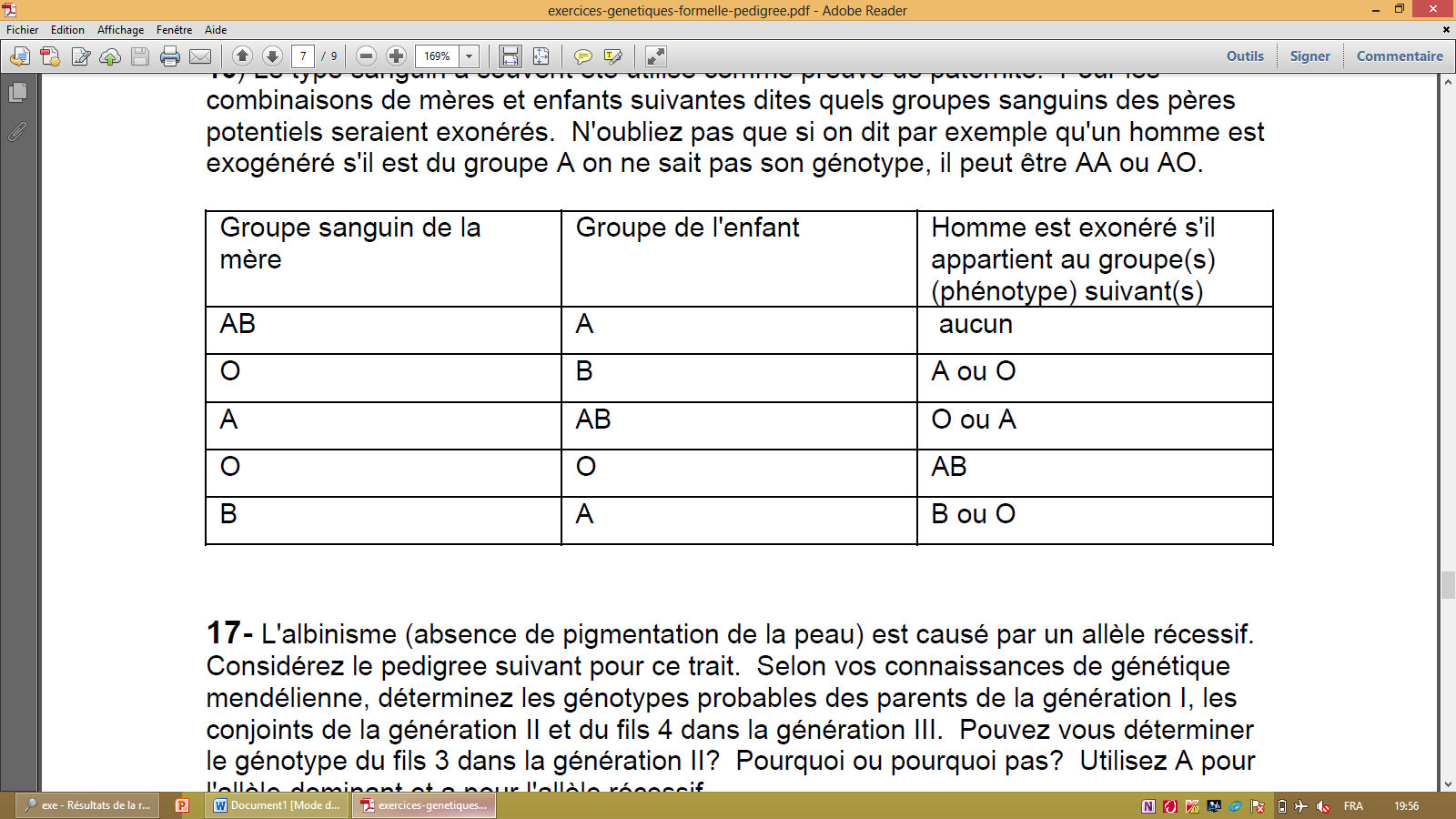 b) Dans un cas de paternité disputé où l'enfant est du groupe O et la mère est du groupe A.- Quels types sanguins excluraient un homme comme étant le père ?- Quels types sanguins pourraient prouver qu'on homme est le père ?Exercice N°3 Un homme (a) soufrant d'une maladie, se marie avec une femme normale. Toutes les filles sont malades, les garçons sont normaux, les fils de l'homme (a) se marient a des femmes normales, alors tous leurs enfants sont normaux. Les filles de l'homme (a) se marient a des hommes normaux alors 50% de leurs enfants sont malades. Expliquez ces faits.Exercice N°4Parmi les petits fils d'un homme hémophile, quel est le pourcentage de ceux qui seront hémophiles ? (En admettant que sa femme ainsi que les conjoints de ses enfants soient génotypiquement normaux).